福建省建设信息技术行业协会网络申请入会流程1、在浏览器输入协会网址：www.fjjsxx.net2、点击会员登入系统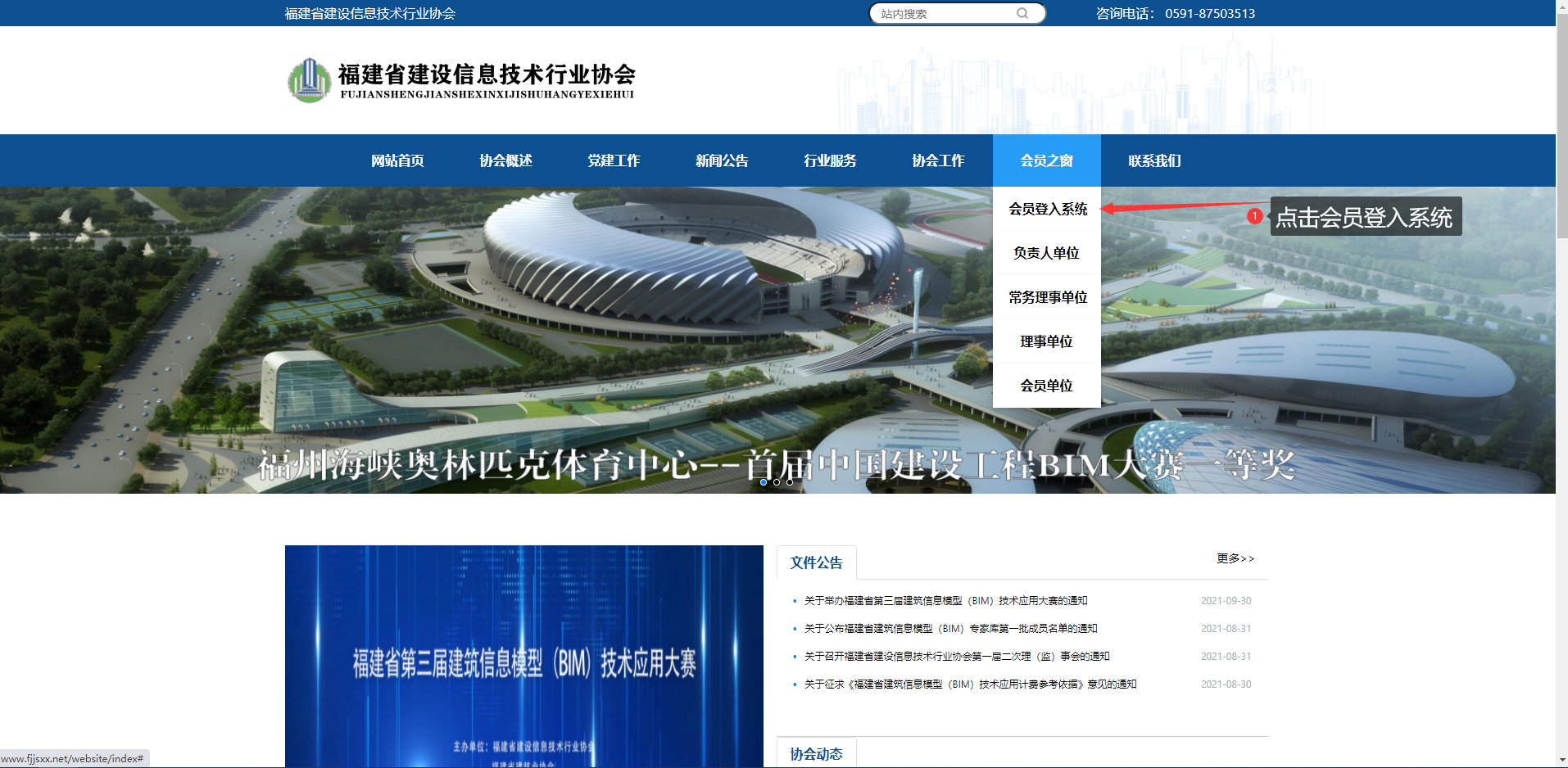 3、点击联系人账号注册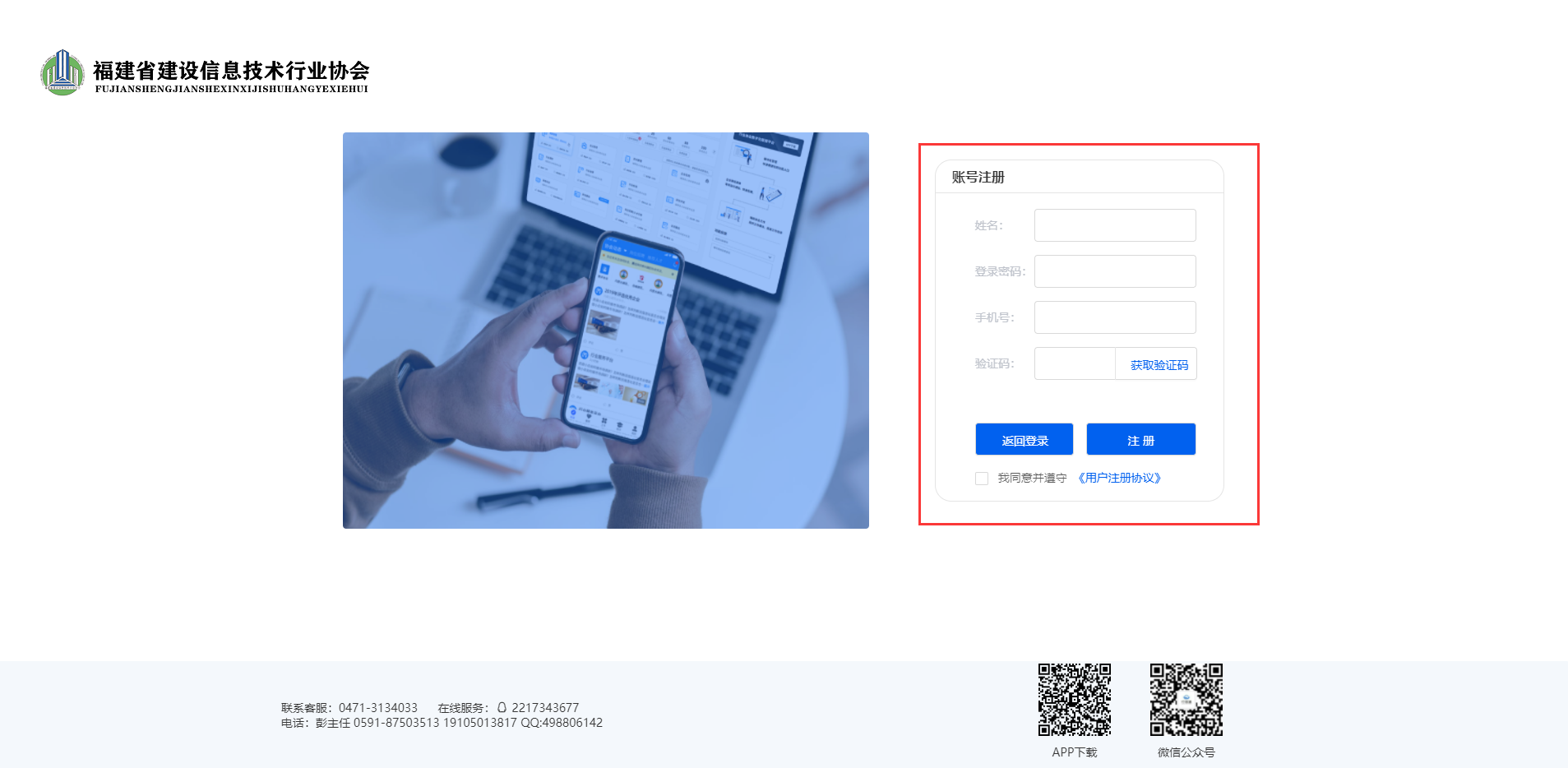 4、点击企业信息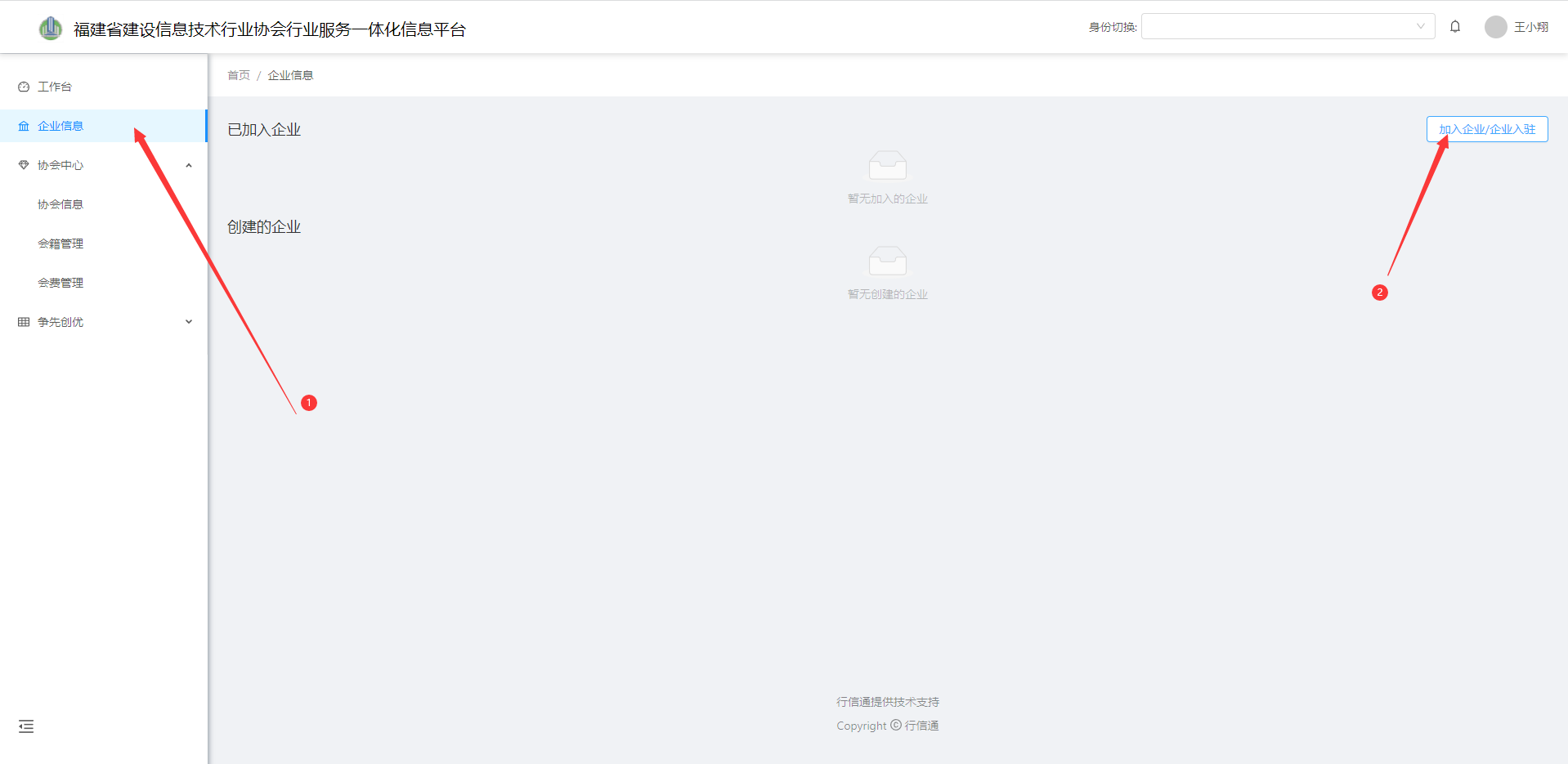 5、企业入驻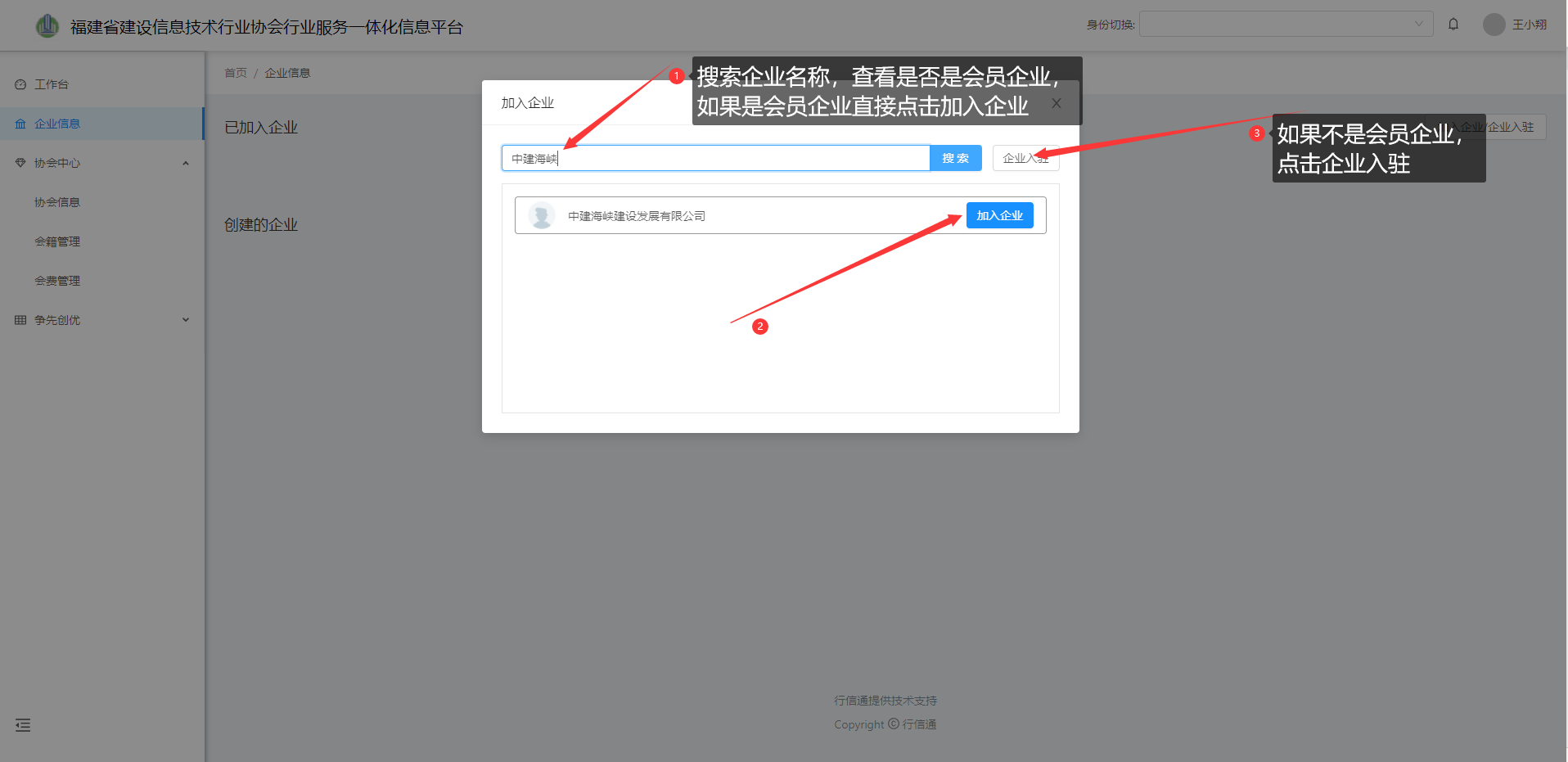 6、点击加入协会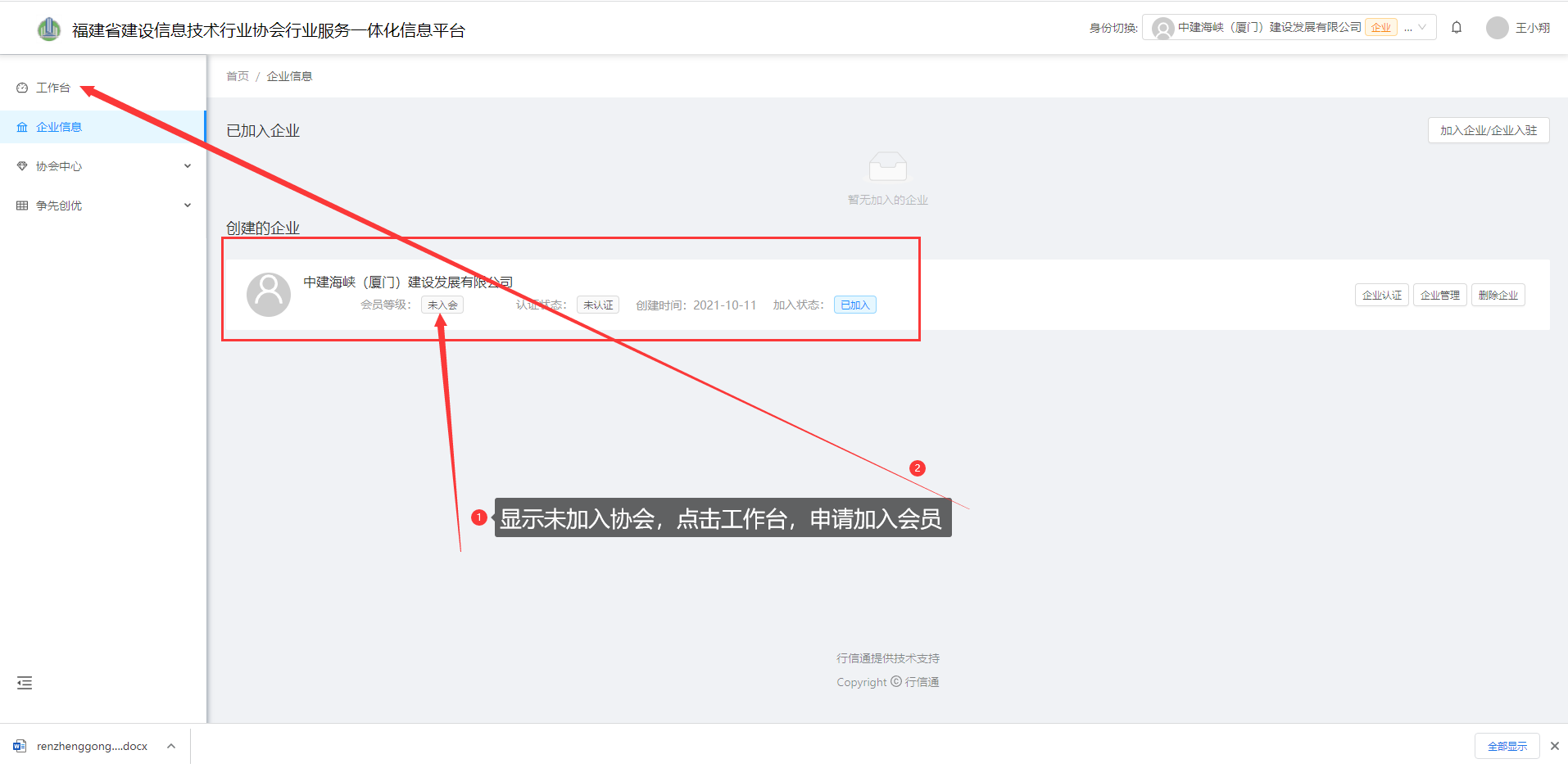 7、申请入会流程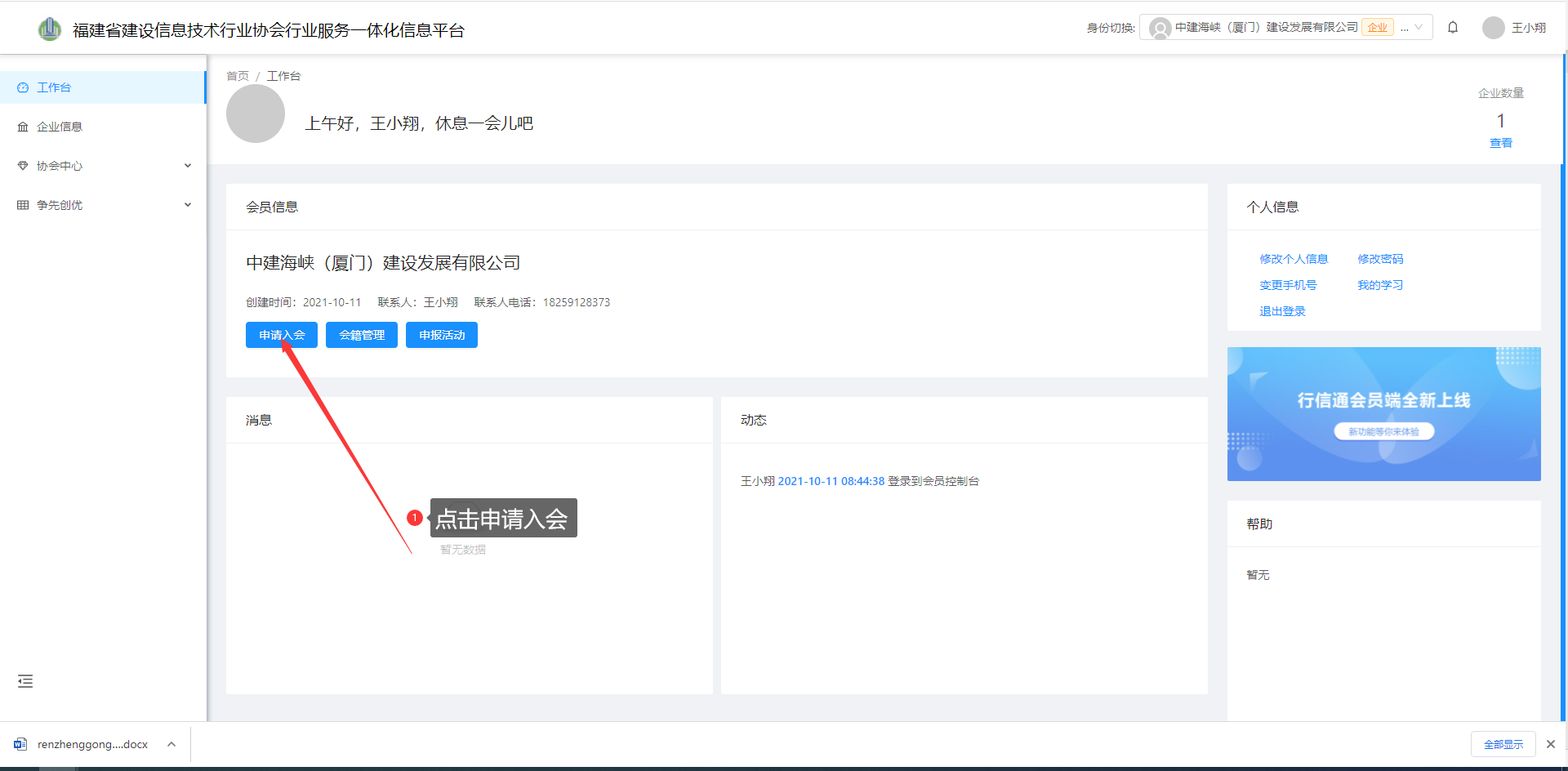 8、申请入会流程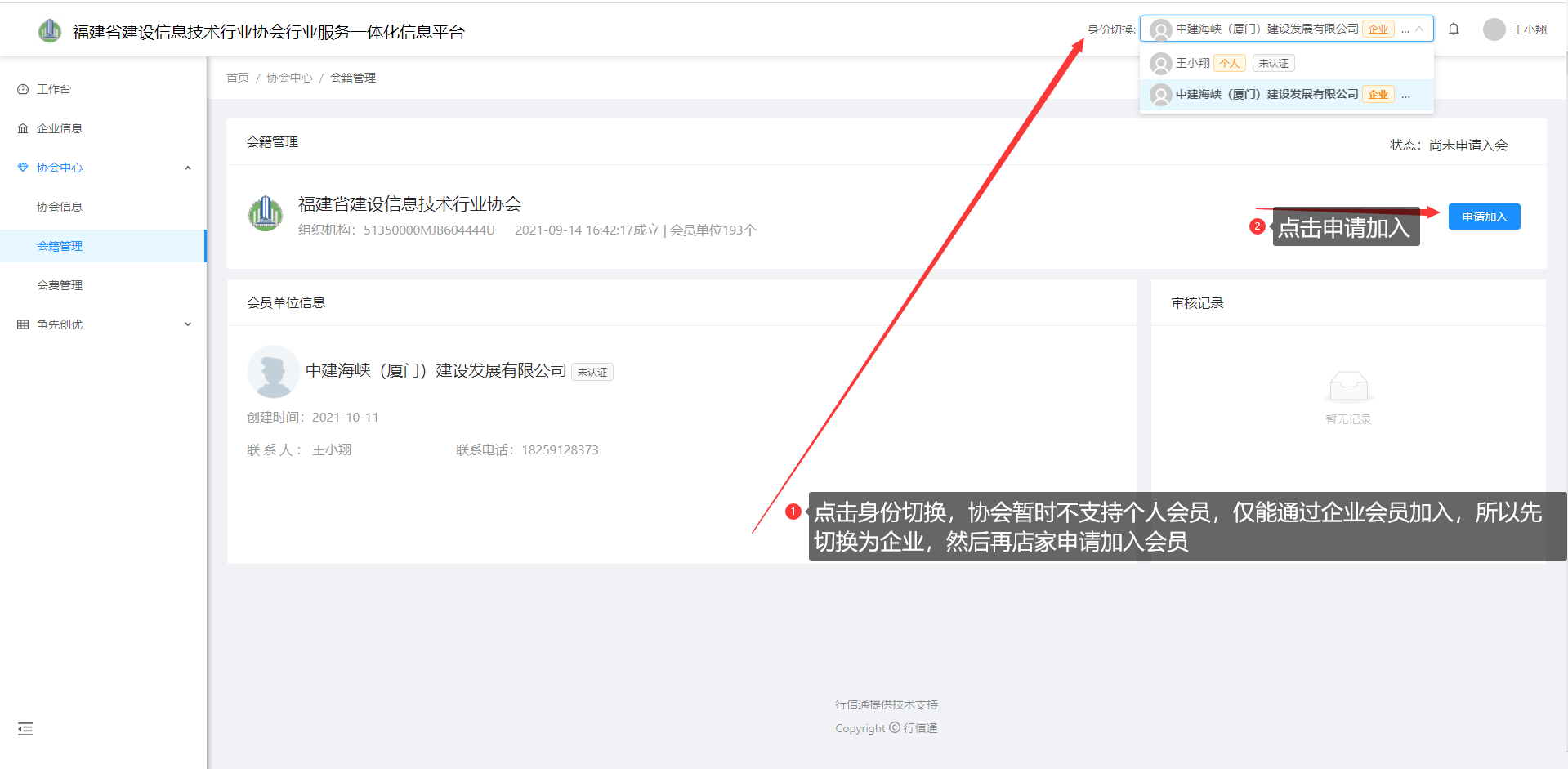 9、申请入会流程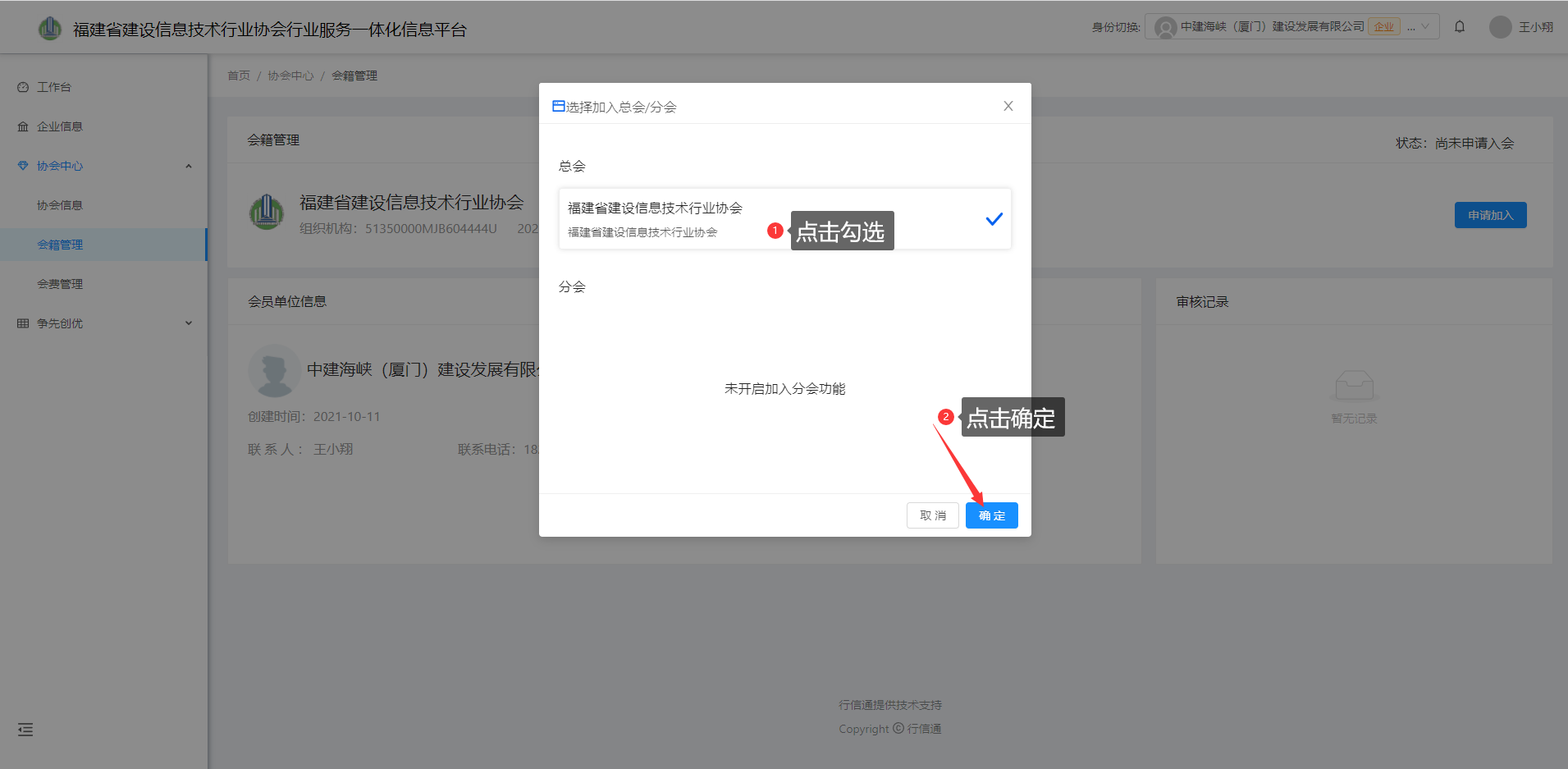 10、申请入会流程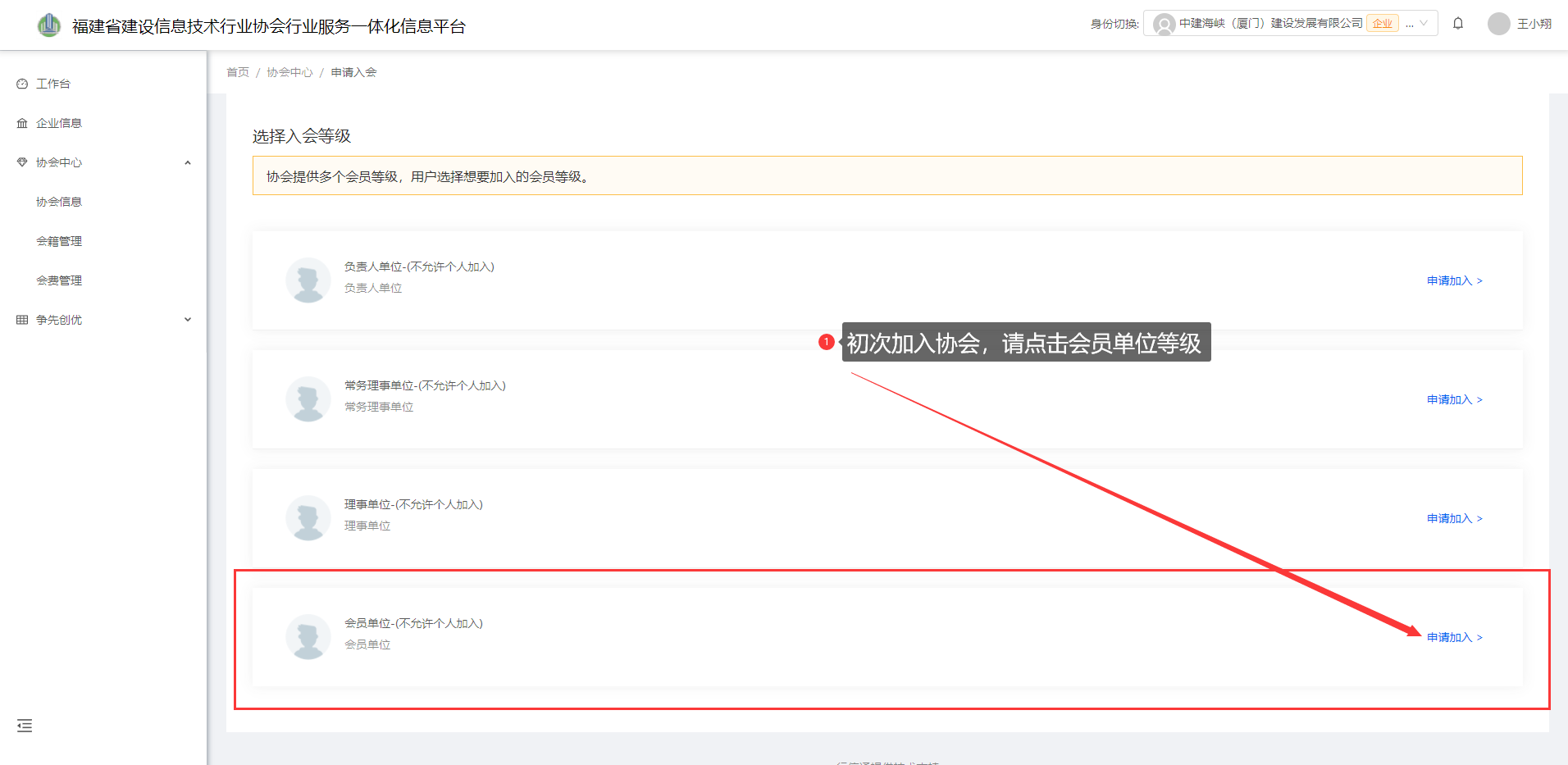 11、申请入会流程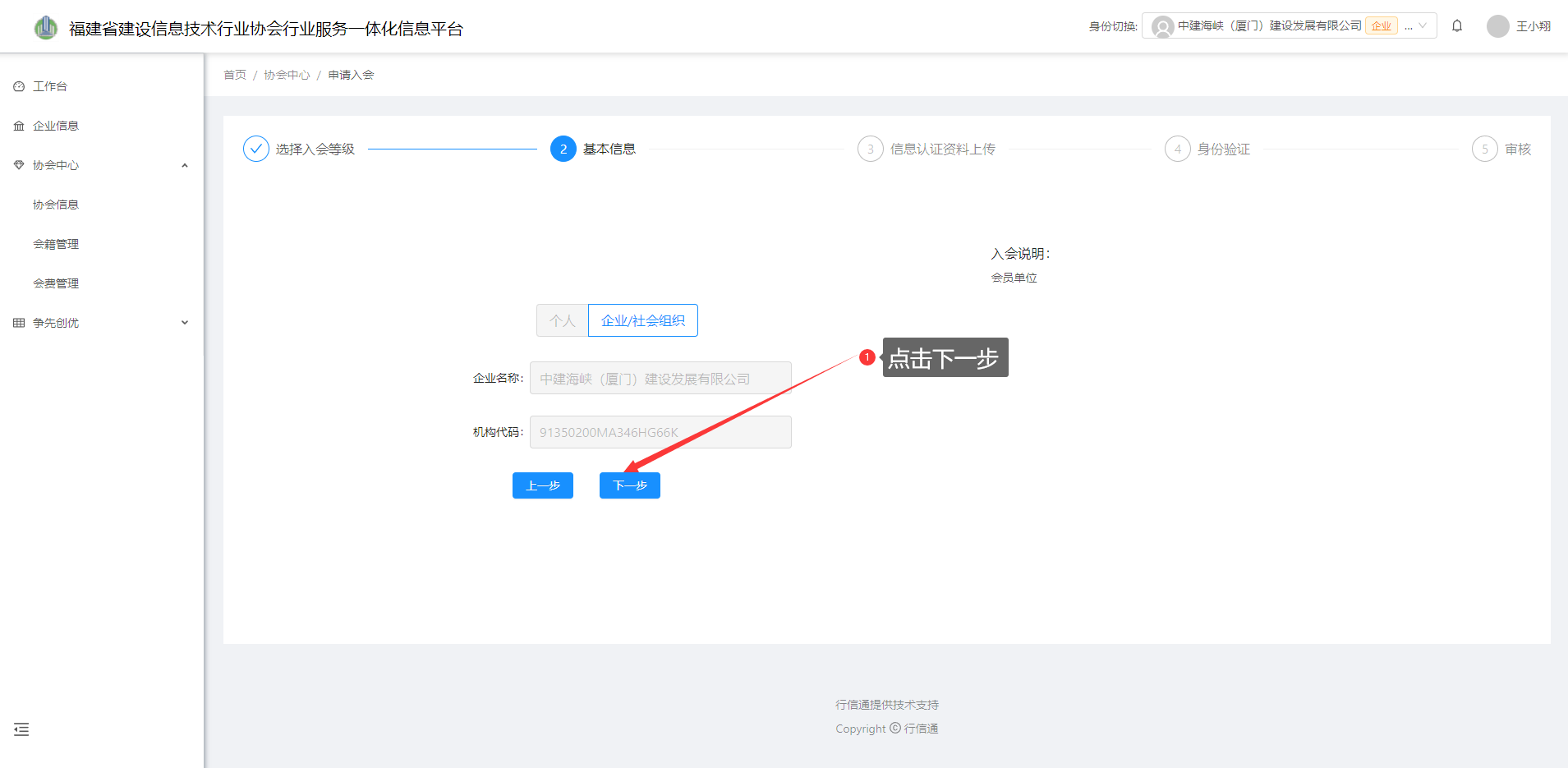 12、申请入会流程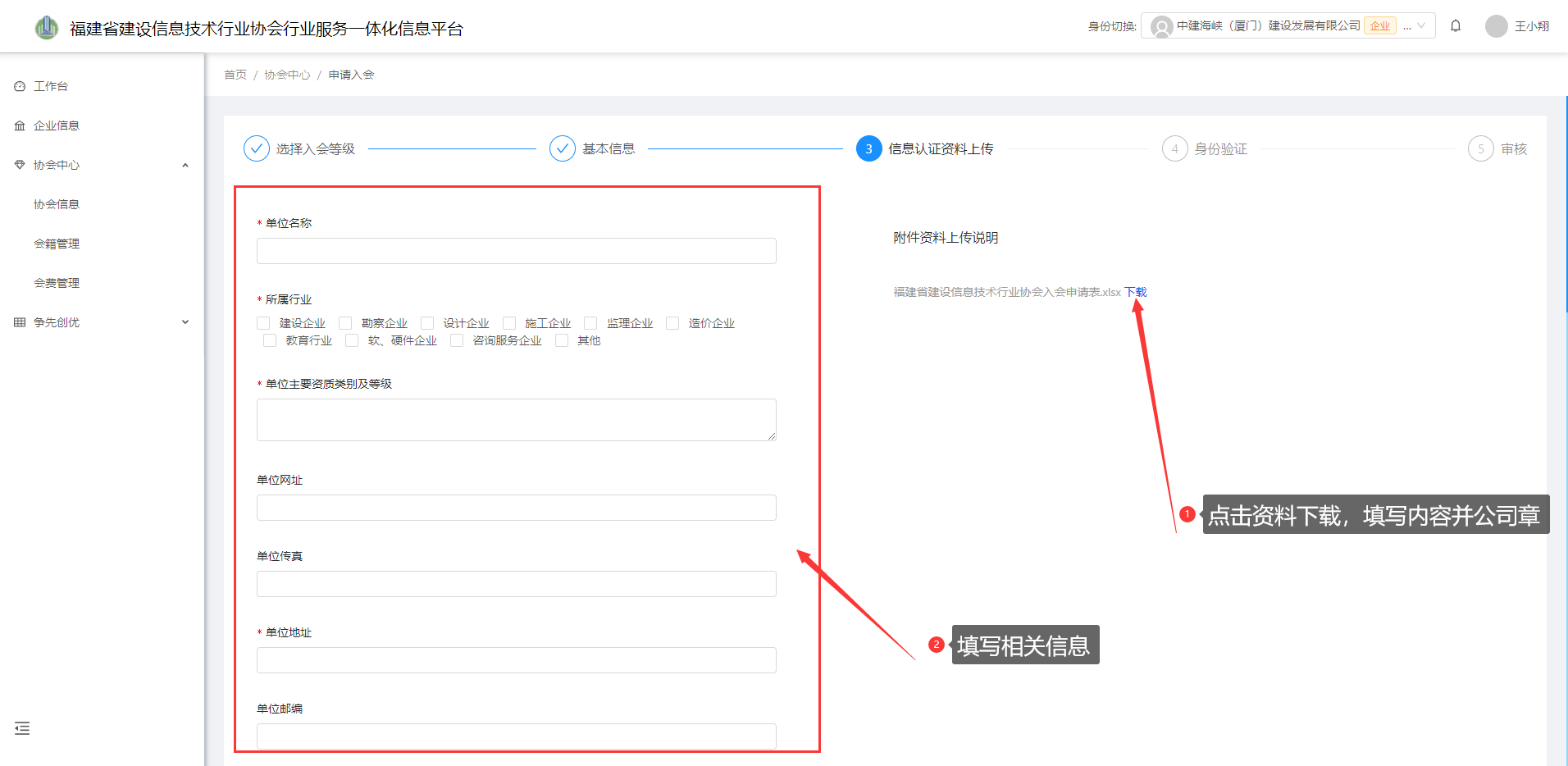 13、申请入会流程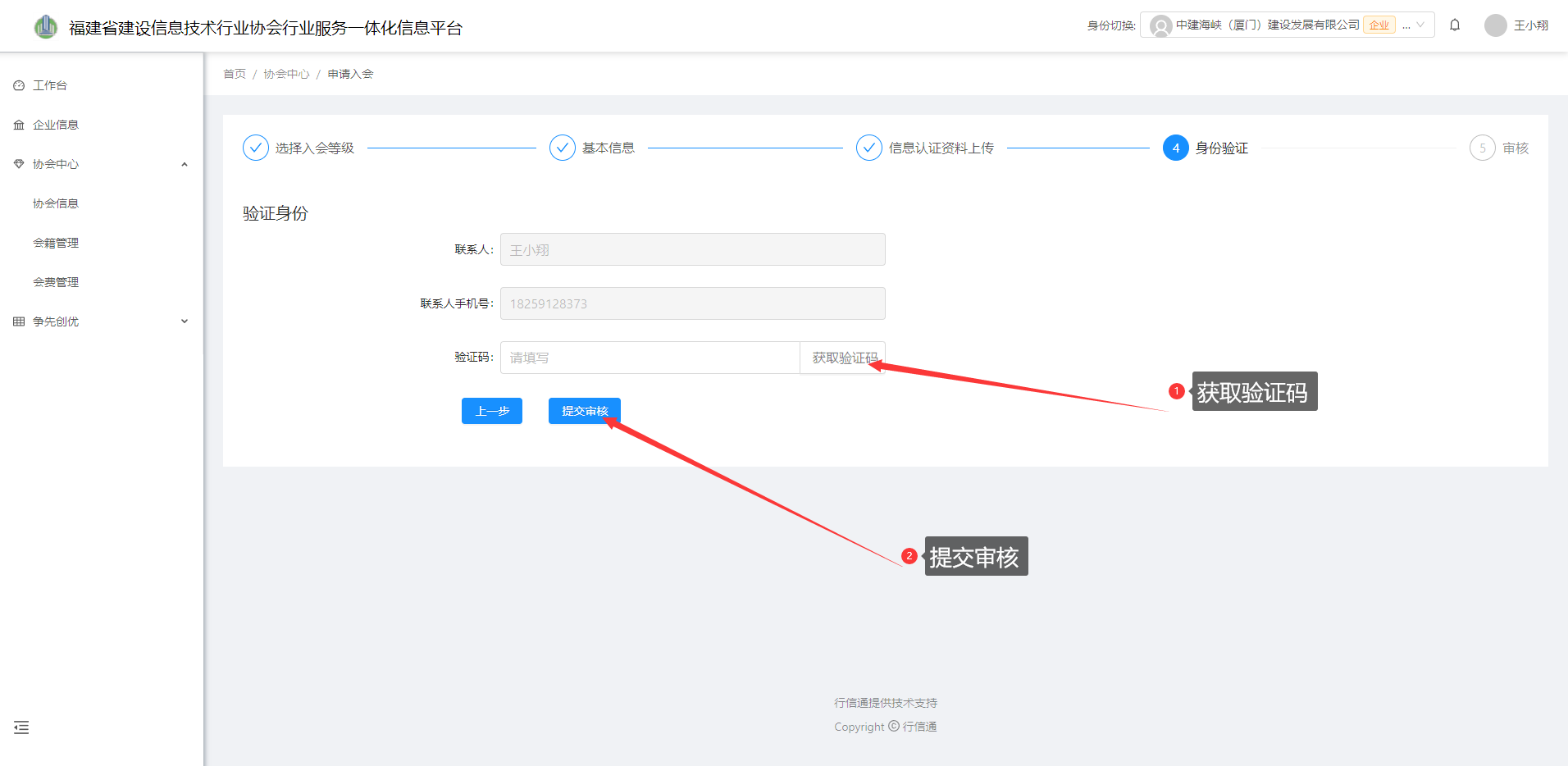 14、申请入会流程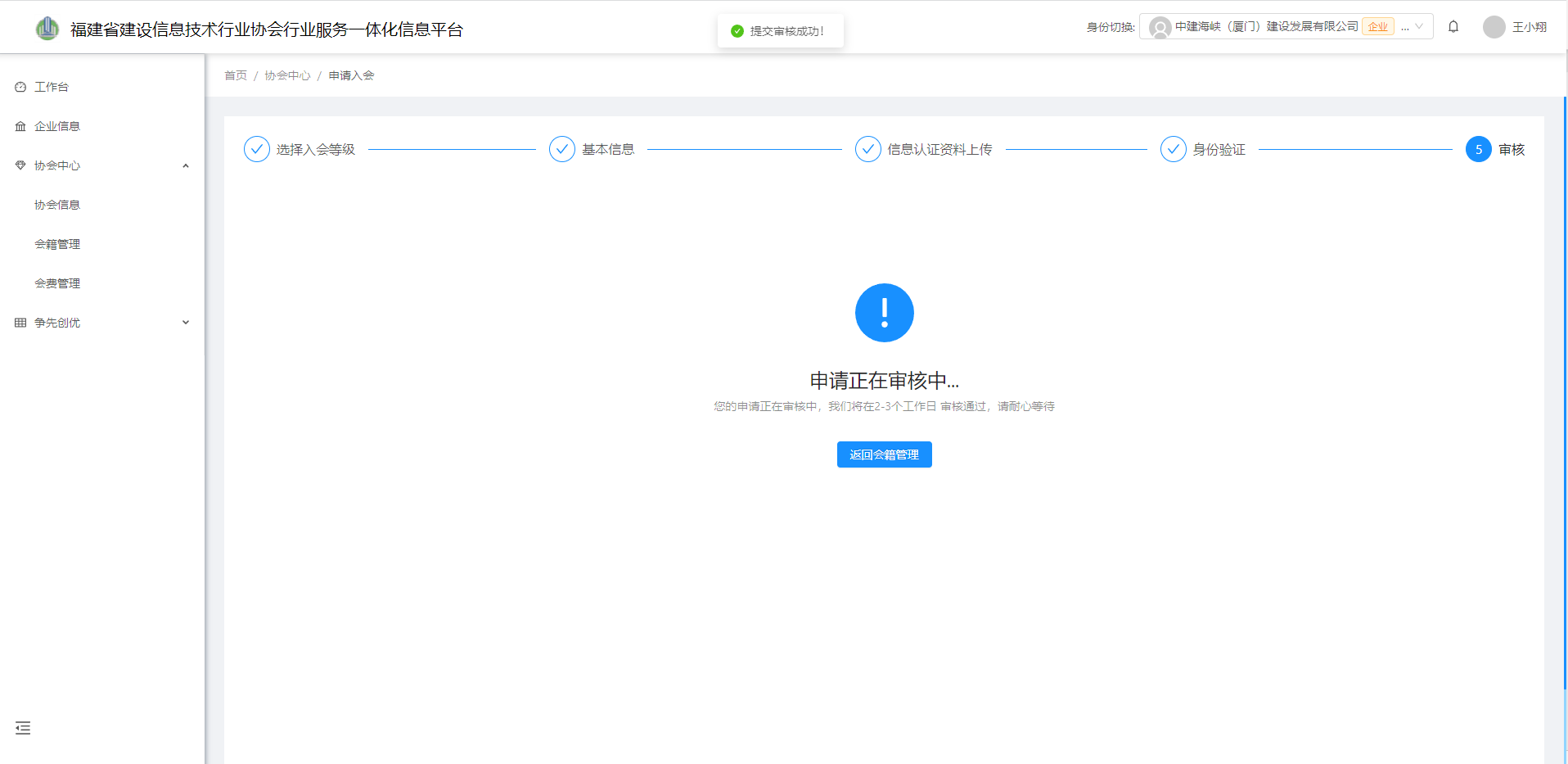 15、请将纸质申请表邮寄至以下地址：地址：福建省福州市鼓楼区鼓西街道后曹巷 62 号收件人：彭莉莉联系电话：19105013817